Консультация для родителей « Развитие фонематического слуха у детей»Учитель – логопед: Мошкина Анна ЮрьевнаЧто же такое фонематический слух?Умение сосредотачиваться на звуке – слуховое внимание – очень важная особенность человека, без которой невозможно слушать и понимать речь. Это умение называется фонематическим слухом.В отличии от звуковысотного (музыкального) слуха, направленного на развитие звуков разной высоты, фонематический слух «обслуживает» различение фонем – частичек слова, имеющих смысловое содержание, обладающих значением, понимание смысла ударений в словах и так далее. Мало поставить звук, научится его правильно произносить. Если мы не научим малыша слышать этот звук, выделять его из потока других звуков, мы не добьемся от него правильного звукопроизношения. Нужно научиться  не путать между собой фонемы, различающиеся одним звуком, понимать смысл ударений в словах и значение смыслообразующих частиц слов – суффиксов, префиксов и так далее. Попробуем представить себе, как мы взрослые, изучаем иностранный язык - сложнее всего именно понимание непривычных звуков в произношении разных людей. Так же и у детей – они не всегда могут понять, что постоянно в словах, а что привносится особенностями произношения каждого человека. Поэтому очень важно научить ребёнка анализировать то, что он слышит, и изображать это в буквах. В дошкольном возрасте ребёнок вполне готов к тому, чтобы усвоить грамматический ряд языка, научить узнавать звуки, как в начале, так и в конце и, что труднее всего в середине слова. Некоторые сложности возникают у детей с логопедическими недостатками, при которых они могут путать различные звуки. Чаще всего в дошкольном возрасте дети заменяют звонкие звуки глухими (вместо “дом” – “том”); звук –[Р] на [Л] и обратно (вместо “три” – “тли”); звук [М] - [Н] и обратно; шипящие свистящими (вместо “здорово” - “ждорово”) и другое. В этом случае важно сосредоточиться на специальных упражнениях по звуковому различению. Очень важно не упустить время и научить ребёнка основам грамотности. Гораздо легче предупредить нарушение, чем его исправлять. Это значит, что работа по развитию фонематического восприятия готовит детей к овладению правильным произношением, направлена на предупреждение грамматических ошибок.Прежде всего, выясните, как малыш воспринимает и различает звуки.Помогут в этом следующие несложные задания:
1. Предложите повторить за вами слоги: са-ша, ша-са, са-ца, ач-ащ, ра-ла, ша-жа. Если ребенок неправильно произносит некоторые звуки, различение проверяется следующим образом: предложите ему, услышав заданный слог, выполнить какое-либо действие. Например, если среди слогов са, ца, ча, называют слог  ша, ребенок хлопает в ладоши.
2.  Проверим, различает ли ребенок слова, близкие по звучанию, но разные по смыслу.Предложите ему выбрать нужную картинку (или повторить на слух): жук-сук, дом-сом, миска-мышка, коза-коса, лужа-лыжа.3.  Следующий прием позволит выявить степень развития внимания и слуховой памяти.Предложите ребенку повторять сходные слоги: та-да-та, ка-га-га, па-ба-ба,ма-на-ма.Повторять сходные слова: Маша-Даша-каша; тень-день; день-пень; лак- мак- рак;жук-лук сук-тук.Затруднения при выполнении заданий указывают на снижение фонематического слуха.Работа по развитию фонематического восприятия начинается на материале неречевых звуков и, постепенно, охватывает все звуки речи. Задания предлагаются в строгой последовательности, условно подразделяясь на шесть этапов:узнавание неречевых звуков;различение высоты, силы, тембра голоса, на материале одинаковых звуков, сочетаний слов и фраз;различение слов, близких по звуковому составу;различение слогов;различение звуков;анализ звукового состава слова.Давайте же приступим к занятиям по развитию фонематического слуха у Вашего малыша!1 этап – узнавание неречевых звуков.Цель первого этапа – развитие слухового внимания и слуховой памяти, что особенно важно для успешного развития фонематического восприятия вообще. Неумение вслушиваться в речь окружающих, часто является одной из причин неправильного произношения, поэтому надо научить ребенка слышать звуки, уметь их сравнивать.Рассмотрим, какие игры и упражнения можно проводить с детьми на первом этапе работы.Предложите малышу послушать звуки за окном: « Закрой глазки и прислушайся! Что шумит? Что гудит? Кто кричит? Кто смеется?».2 этап – различение высоты, силы, тембра голоса.На этом этапе необходимо научить ребенка понимать интонацию речи и самому владеть теми средствами, которыми выражаются эмоциональные оттенки речи.Игра «Далеко - близко».Игра направлена на развитие основных качеств голоса: силы, высоты.Взрослый показывает ребенку игрушечного котенка и просит внимательно послушать и запомнить, как он мяукает, когда находится близко (громко), и как – когда далеко (тихо).Затем произносит «Мяу», меняя силу голоса, а малыш отгадывает, близко или далеко мяукает котенок.Затем малыш сам мяукает по сигналу взрослого: «далеко» - «близко».Дальнейшее усложнение игры состоит в том, что ребенок будет различать мяуканье, ориентируясь на тембр и индивидуальные особенности голоса говорящего. Взрослый объясняет, что котенок очень боится щенка и мяукает жалобно, дрожа от страха. Ребенок  должен мяукнуть, изображая страх.Аналогично, можно играть, различая, где гудит пароход (у-у-у) - далеко - (тихо) или близко- (громко); какая дудочка играет – большая («у-у-у»произносит низким голосом) или маленькая («у-у-у» произносит высоким голосом); кто плачет – мальчик («а-а-а» низким голосом) или девочка («а-а-а»высоким голосом).Кроме того, на этом этапе важно научить ребенка определять на слух темп речи. Помогут в этом  игры на выполнение движений в соответствующем темпе.Игра «Угадай, как надо делать».Взрослый несколько раз произносит в разном темпе фразу: «Мелет мельница зерно». Дети, подражая работе мельницы, должны круговые движения руками в том же темпе, в котором говорит взрослый. Так же можно обыграть другие фразы: («Наши ноги ходили по дороге») или даже стихи:Капля раз, капля два,
Капля медленно сперва  –
Кап, кап, кап, кап. ( медленные хлопки)
Стали капли поспевать.
Капля каплю догонять – 
Кап, кап, кап, кап (хлопки чаще).
Зонтик поскорей раскроем,
От дождя себя укроем (руки над головой).3 этап – различение слов, близких по слоговому составу.Овладение ребенком речью связано с его повышенным интересом к звучащему слову. Малыш к концу второго года жизни становится настоящим выдумщиком, сочиняя целые песенки, состоящие из набора разных звуков и слов, близких по звучанию. Он вслушивается в их сочетание, наслаждаясь звучанием. Тем самым, ребенок проводит большую мыслительную работу над звуковой стороной слова.Воспользуемся природной одаренностью к  рифмованию слов каждого малыша.Игра «Не ошибись».Взрослый показывает картинку и громко, четко называет изображение: «Бумага». Затем объясняет: «Я буду называть эту картинку то правильно, то неправильно, а ты внимательно слушай. Когда я ошибусь, хлопни в ладоши». Затем произносит: «Бумага – пумага – тумага – пумака – бумага». Игра интересна детишкам и они всегда радостно откликаются на нее.Необходимо подчеркнуть, что начинать нужно со слов простых по звуковому составу. Постепенно переходя к более сложному.Можно использовать стихи для включения в них недостающего слова, что развивает в детях чувство ритма и рифмы, способствует пополнению словарного запаса, улучшает фонематические представления ребенка.- В Африке найдем не раз мы кокос и (ананас).
- Спорят брошки и заколки: у кого острей (иголки).4 этап – различение слогов.Слог является минимальной единицей речевого потока. Для игр на различение слогов хорошо брать звукоподражания.Игра «Кто как кричит?» Взрослый выставляет картинки и говорит: « Посмотри на картинки, послушай, кто как кричит и повтори».- Другой вариант игры: картинки у ребенка. Взрослый называет слоги, а малыш поднимает соответствующую картинку.5 этап – различение звуковВ любом языке существует определенное количество звуков, которые создают звуковой облик слова. Звук вне речи не имеет значения, он приобретает его лишь в структуре слова, помогая отличить одно слово от другого (дом, сом, ком). Такой звук называется фонемой (отсюда и «фонематический слух»). Каждый помнит такую характеристику, как согласные и гласные звуки. Начинать надо с различения гласных звуков.- Взрослый дает картинки ребенку Картинки с изображением поезда, девочки, птички и объясняет: «Поезд гудит у-у-у-у; девочка плачет а-а-а-а; птичка поет и-и-и-и». Далее он произносит каждый звук длительно, а ребенок поднимает соответствующую картинку.Аналогичным образом проводится работа по различению согласных звуков.Игра «Прогулка на велосипедах».- Взрослый говорит: «Сейчас мы поедем кататься на велосипедах. Проверим, хорошо ли накачены шины. Подкачаем еще насосом: с-с-с…(Дети имитируют). Слышите, воздух шипит: ш-ш-ш…».
- Будьте внимательны, если я покажу картинку с изображением насоса, вы должны сказать: «с-с-с», а если с изображением шины: «ш-ш-ш».Подобным образом проводится игра « Жук и комар» (звуки С и Ж).6 этап – анализ звукового состава слова.Термином «фонематический (звуковой) анализ» определяют как элементарные, так и сложные формы звукового анализа. Элементарные – это выделение звука на фоне слова. Вычленение  первого и последнего звука из слова и определение его места ( начало, середина или конец слова) относится к сложной форме. Самым сложным звуковым анализом является определение последовательности звуков в слове. Сложные формы возникают лишь в процессе обучения, да и то, только после того, как ребенок овладеет навыками элементарного анализа звукового состава слова.Лучше всего дети слышат и выделяют ударный гласный в начале слова: Назови первый звук в слове Улей, Аист, Ира, Оля.Дать ребенку несколько одинаковых кружков. Взрослый произносит один, два, три гласных звука: а, ау, ауи. Ребенок откладывает на столе столько кружков, сколько звуков произнес взрослый.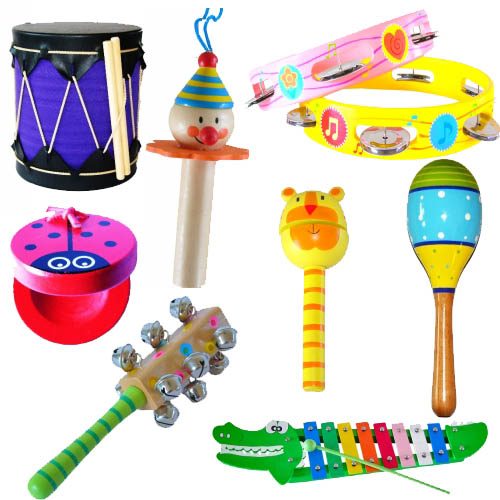 